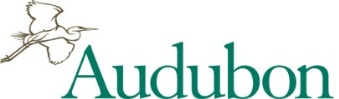 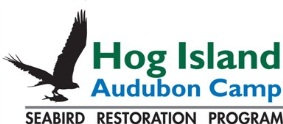 2014 Scholarship ApplicationSession2014 Scholarship Application (continued)Local Publication:  If you are awarded a scholarship, who should we notify?  Please include contact information for local newspapers or electronic news source(s) in your community.  We may also contact you with a request for a photo for posting on our website if you are awarded a scholarship.Post-camp requirement: Scholarships are given on the stipulation that the recipient share their Hog Island experience in a public setting within 90 days of returning home from camp.  The venue is at the discretion of the participant – for example, a school presentation, slideshow for your Audubon chapter, blog post, or write-up in the town newspaper about your experience.  Please send a short email to hogisland@audubon.org about how you shared your experience, including any relevant links. Narrative:  On a separate page, please explain how a session at Hog Island Audubon Camp will benefit you and your community.  Also include your thoughts on how you will fulfill the post-camp requirement above (be as specific as possible).  Please note if you are receiving financial aid from another organization.Letter of Recommendation: Please submit at least one letter of recommendation.Application Deadline:  January 15th,  2014  Return materials by mail, email or FAX.  All application materials must be postmarked or received by the deadline to be considered.  Most scholarship awards are for partial tuition costs (50%).  If you have any questions, contact the registrar at hogisland@audubon.org or call (607) 257-7308 ext. 14.Mail:Hog Island ScholarshipsNational Audubon Society159 Sapsucker Woods RdIthaca, NY 14850FAX: (607)257-6231 Email: hogisland@audubon.orgLast Name Last Name Last Name First Name First Name First Name Date of applicationDate of applicationDate of applicationDate of applicationAddress Address Address Address Address Address EmailEmailEmailEmailCityCityCityStateStateStateZip Code Zip Code CountryCountryPhone (day)Phone (day)Phone (day)Phone (evening) Phone (evening) Phone (evening) Phone (mobile)Phone (mobile)Phone (mobile)Phone (mobile)Previous camper at Hog Island?        □ Yes     □ NoIf yes, what year?Previous camper at Hog Island?        □ Yes     □ NoIf yes, what year?Previous camper at Hog Island?        □ Yes     □ NoIf yes, what year?GenderGenderGenderBirding experience□ Beginner                  □  Inter-Adv.□ Beg-Intermediate     □  Advanced□ Intermediate             Birding experience□ Beginner                  □  Inter-Adv.□ Beg-Intermediate     □  Advanced□ Intermediate             Birding experience□ Beginner                  □  Inter-Adv.□ Beg-Intermediate     □  Advanced□ Intermediate             Birding experience□ Beginner                  □  Inter-Adv.□ Beg-Intermediate     □  Advanced□ Intermediate             Age   □ 14-17□ 18-25□ 26-35□ 36-45□ 46-55  □ 56-65□ 66-75□ 66-75□ 76+Current occupation:Current occupation:Current occupation:Current occupation:Current occupation:Current occupation:Current occupation:Current occupation:Current occupation:Current occupation:Please check the session below for which you are applying for a scholarship. Scholarships will be awarded based on outreach involvement and potential benefit to others resulting from the applicant receiving a scholarship award.   Most scholarships are for 50% of program tuition ($500).  

Unfortunately, awards are not available for the Road Scholar sessions (Maine Seabird Biology and Conservation and the September 21-26th Fall Migration and Monhegan program). Joy of Birding   (June 8-13)     Field Ornithology   (June 15-20)     The Arts of Birding  (June 22-27)    Coastal Maine Bird Studies for Teens  (June 15-20)Coastal Maine Bird Studies for Teens  (June 22-27)Raptor Rapture  (July 13-18)Audubon Chapter Leadership Program  (July 13-18)Sharing Nature: Educator Week  (July 20-25)  Family Camp  (August 12-17)Fall Migration and Monhegan Island (September 14-19)PublicationContact personemailPhone